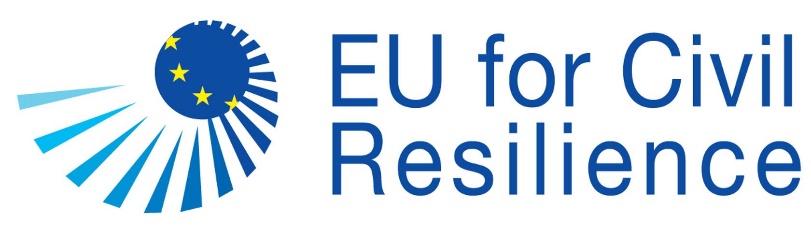 Mekanizmi i Qëndrueshmërisë Civile të BE-sëThirrje për mbështetje në natyrë për shoqërinë civileNumri i referencës: IPA/2019/413-168/EUCRMShënim: Ju lutemi përdorni fontin Arial 10 të karaktereve dhe hapësirën e një rreshti të vetëm për të plotësuar formularin e Aplikimit.Informatat themeloreInformacion në lidhje me aplikantinPersoni i kontaktit (Përgjigju vetëm nëse është e aplikueshme) Organizata dhe/ose individë të tjerë mund të përfshihen në veprim si partnerë. Partnerët e tillë luajnë një rol të vërtetë në veprim, por mund të mos marrin mbështetje/të kompensohen, me përjashtim të pagesës ditore dhe kostove të udhëtimit. Nëse e zbatoni veprimin në partneritet me të tjerët, ju lutemi plotësoni tabelën e mëposhtme për të dhënë informacion në lidhje me partnerin/ët tuaj: Relevanca e veprimitJu lutemi shënoni qartë se cilin nga pesë objektivat kryesore të kësaj thirrjeje keni zgjedhur të trajtoni dhe shpjegoni rëndësinë. Në rast se veprimi lidhet edhe me objektiva të tjerë të kësaj thirrjeje, ju lutemi shënoni dhe shpjegoni. Detajet e veprimitShënim i rëndësishëm: Aplikoni QBD kur hartoni veprimin. Veprimi i propozuar duhet të jetë në dobi të publikut. Aneksi A.1: Plani tregues i veprimit për zbatimin e veprimit Shënim: Aplikantët nuk duhet të japin një datë specifike fillimi për zbatimin e veprimit, por thjesht t'i referohen 'muajit 1', 'muajit 2', etj. Ju lutemi shtoni rreshtat/kolonat sipas nevojës. Fushat me ngjyrë janë vetëm shembuj. Aneksi A.2 – Fushat tematikeAneksi A.3 – Lista e kontrollit(të plotësohet nga kërkuesi vetëm për qëllime vetë-udhëzimi)Aneksi A: FORMULARI I APLIKIMITEmri i Aplikantit: Titulli i veprimit të propozuar:Kërkesa nr.(vetëm për CRM përdorim)Përmbledhje e veprimit(Ju lutemi shënoni një përmbledhje të shkurtër të Veprimit tuaj– maksimumi 500 fjalë)Objektivi kryesor i Veprimit(Nga pesë qëllimet e paraqitura në Udhëzuesin për Aplikantët, për cilin synim kryesor është relevant veprimi juaj?)Kohëzgjatja totale e veprimit(Kohëzgjatja minimale është 3 muaj. Mund të vendosni për kohëzgjatjen e veprimit, duke pasur parasysh se veprimi duhet të përfundojë deri më 31 gusht 2023. Veprimi duhet të fillojë më së voni një muaj pas miratimit dhe nënshkrimit të Marrëveshjes.)Fusha tematike e Veprimit – fusha kryesore Ju lutemi shikoni Aneksin A.2 dhe shënoni fushën kryesore të veprimit të propozuarFusha tematike e Veprimit – fusha(t) tematike shtesë, nëse zbatohet Ju lutemi shikoni Aneksin A.2 dhe paraqitni fushë (fushat) shtesë të punësRajoni(et) ku do të zbatohet AksioniVerilindor                             5. ShkupLindor                                   6. PollogJuglindor                               7. PellagoniVardar                                   8. JugperëndimorKomuna(komunat) ku do të zbatohet veprimi Buxheti total i kërkuar për Veprimin      EUR …………………………….Emri i organizatës së shoqërisë civile (OShC)Adresa Emri i Përfaqësuesit LigjorRajoni dhe komuna ku është regjistruar OShC-jaStatusi ligjor a) Shoqatëb) FondacionQarkullimi buxhetor i OSHC-së, në vitin e funditEUR ……………Fushëveprimi i punës (Shih Aneksin A.2)Viti i themelimit të OShC-sëE-mail Numri i telefonitLlogaritë e uebit dhe mediave sociale (nëse është e aplikueshme)Web, Facebook, Instagram, Twitter, YouTube Channel, TjetërEmri dhe mbiemri E-mail Numri i telefonitEmri i OSHC-ve/aktivistit/grupit(eve) joformal Adresa E-mail Telefoni Rajoni/komunaObjektivat kryesoreShpjegimTë mundësojë OSHC-të të krijojnë dhe zbatojnë legjislacionin dhe politikat, si dhe të forcojnë rolin e avokuesit dhe vëzhguesit.Të përmirësojë OSHC-të për të rritur rrjetëzimin sektorial, dialogun dhe bashkëpunimin me institucionet publike (qendrore dhe lokale) dhe komunitetin e biznesit.Të mbështesë OSHC-të në promovimin dhe avancimin e demokracisë dhe të drejtave të njeriut përmes veprimeve të bazuara në të drejtat.Të përmirësojë dukshmërinë e punës së OSHC-ve dhe forcimin e komunikimit me anëtarësi të tyre dhe palët e interesuara sektoriale.Të inkurajojë rrjetëzimin dhe shkëmbimin e praktikave të mira ndërmjet OSHC-ve, në vend dhe me OSHC-të me bazë IPA/BE (krijimi i nismave dhe platformave qytetare dhe/ose pjesëmarrja në organizatat ombrellë evropiane për bashkëpunim strukturor). 1Pse është i nevojshëm veprimi? Cilat nevoja/kufizime/sfida do të adresojë veprimi? Ju lutemi shpjegoni këtu problemin/çështjen që veprimi juaj i propozuar kërkon të adresojë, duke dhënë gjithashtu informacion shtesë. Përmendni çdo analizë/studim specifik të kryer në mbështetje të sfidës/çështjes së identifikuar. 2Kush janë grupet e synuara dhe përfituesit përfundimtarë të veprimit të propozuar?Përshkruani grupet kryesore të interesit. Kush do të përfshihet drejtpërdrejt në aktivitetet e kryera (grupet e synuara) dhe kush do të përfitojë nga rezultatet e veprimit (përfituesit përfundimtarë)? Identifikoni nevojat dhe kufizimet e secilit prej grupeve të synuara dhe përfituesve përfundimtarë. Si do të kontribuojë veprimi në përmirësimin e gjendjes së tyre? Si do të përfshihen grupet e synuara në zbatimin e veprimit? A janë konsultuar ata gjatë dizajnit të veprimit? Ju lutemi të listoni të gjitha grupet e synuara dhe përfituesit me numra të përafërt. Ju lutemi tregoni nëse veprimi kontribuon në grupet dhe/ose rajonet e pafavorizuara/të rrezikuara.3Cili është objektivi (at) e veprimit të propozuar?Ju lutemi përshkruani objektivin(at)/qëllimin(et) e veprimit tuaj, përkatësisht çfarë dëshironi të arrini me këtë veprim. Ju lutemi shpjegoni se si objektivi/qëllimi lidhet me fushën tematike në të cilën do të punoni (Aneksi A.2). 4Çfarë aktivitete planifikoni për të arritur qëllimin (et) e zgjedhura dhe rezultatet (përfshirë përfundimet)? A është plani i veprimit për zbatimin e veprimit i qartë dhe i realizueshëm? A është realistik afati kohor?Ju lutemi të listoni këtu aktivitetet e planifikuara për zbatimin e veprimit me një shpjegim të shkurtër të secilit aktivitet. Siguroni afatin kohor dhe kush do të zbatojë aktivitetet në Planin Tregues të Veprimit për zbatimin e veprimit (Aneksi A.1)Sigurohuni që aktivitetet të jenë të realizueshme dhe të qëndrueshme në lidhje me rezultatet e pritshme (përfshirë kornizën kohore). 5Cilat janë rezultatet /përfundimet e pritshme, si dhe ndikimi i veprimit të propozuar? Si do ta matni arritjen e këtyre rezultateve/përfundimeve?Shpjegoni dhe jepni detaje rreth rezultateve/përfundimeve të veprimit për të cilin kërkoni mbështetje. A janë realiste rezultatet/përfundimet?Gjithashtu, ju lutemi jepni informacion se si veprimi do të krijojë ndikim dhe/ose do të kontribuojë në zhvillimin e fushës tematike të veprimit dhe/ose zhvillimit të shoqërisë civile në rajonet/komunat ku do të zbatohen aktivitetet.Ju lutemi shënoni treguesit për matjen e rezultateve/përfundimeve.6Si do të bëhet veprimi i qëndrueshëm pas përfundimit?Shpjegoni se si veprimi do të bëhet i qëndrueshëm pas përfundimit. Kjo mund të përfshijë aktivitetet e nevojshme vijuese, strategjitë e ndërtuara, pronësinë, planin e komunikimit, etj.7Justifikimi për blerjen e pajisjeve të voglaNë rast të blerjes së pajisjeve, jepni justifikime të detajuara që shpjegojnë pse nevojitet, si duhet përdorur, nga kush, për atë që duhet arritur, etj. Shënim i rëndësishëm: Jepni informacion mbi përdorimin e pajisjeve pas zbatimit të veprimit, përkatësisht transferimin e pronësisë.8 Justifikimi për ekspertizë specifike tematike dhe/ose ekspertizë legjislativeNë rast të ekspertizës tematike specifike dhe/ose ekspertizës legjislative të nevojshme për aktivitetet tuaja/fushat tematike të lidhura me to, ju lutemi jepni shpjegime të qarta se pse kjo ekspertizë është e nevojshme, si do të ofrohet/përdoret etj.9A keni nevojë për ndonjë mbështetje tjetër përveç mbështetjes teknike dhe/ose në natyrë për kryerjen e veprimit tuaj të propozuar? 10Vlera – elemente të shtuara të veprimit Shpjegoni se si planifikoni të përfshini vlerat e mëposhtme të shtuara në veprimin tuaj: Përfshirja e grupeve të pafavorizuara/të rrezikuara dhe/ose njerëzve nga zonat e largëta; shkëmbimi i praktikave dhe njohurive më të mira; integrimi i barazisë gjinore, mbrojtjes së mjedisit dhe të rinjve në veprimin e propozuar. AktivitetiMuaji 1234567891011Organi zbatuesShembullshembullShembullAktiviteti 1 (titulli)AplikantiAktiviteti 2 (titulli)Aplikanti, partnerëtAktiviteti 3 (titulli)Ekspert tematikEtj.Mjedisi mundësues i shoqërisë civile15. Lufta kundër dhunës në familjeSundimi i Ligjit dhe qeverisja e mirë (përfshirë Anti-korrupsionin)Agjencia për Bujqësi dhe Zhvillim RuralTë drejtat e njeriut dhe demokracia17. Zhvillimi ekonomik dhe krijimi i vendeve të punësTransparenca dhe llogaridhënia18. Të drejtat sociale dhe përfshirja socialeIntegrimi ne BE19. Sipërmarrja socialeMjedisi dhe ndryshimet klimatike20. Qëndrueshmëria urbane dhe e drejta në qytetLiria e shprehjes21. ArsimiMarrëdhëniet ndëretnike dhe mbrojtja e pakicave22. Mbrojtja e shëndetitTë drejtat e personave me aftësi të kufizuara23. Të drejtat e kafshëveTë drejtat LGBTQI24. Arti, kultura dhe trashëgimia kulturoreVullnetarizmi25. SportiTë drejtat e grave dhe barazia gjinore26. Informacioni dhe DigjitalizimiTë Drejtat e Fëmijëve27. Tjetër - Ju lutemi specifikoniTë drejtat e të moshuarveTitulli i veprimit të propozuar:Titulli i veprimit të propozuar:Titulli i veprimit të propozuar:Titulli i veprimit të propozuar:Para se të dërgoni formularin tuaj të Aplikimit, kontrolloni që secili nga kriteret e mëposhtme është përmbushur plotësishtPara se të dërgoni formularin tuaj të Aplikimit, kontrolloni që secili nga kriteret e mëposhtme është përmbushur plotësishtPara se të dërgoni formularin tuaj të Aplikimit, kontrolloni që secili nga kriteret e mëposhtme është përmbushur plotësishtPoJo1Udhëzimet për formularin e aplikimit janë ndjekur.2Formulari i Aplikimit plotësohet në gjuhën angleze dhe është i shtypur.3Kërkuesi përmbush të gjitha kriteret e kualifikimit të specifikuara në pikën 2.1 të Udhëzimeve për Aplikuesit (shoqatë/fondacion i themeluar në Republikën e Maqedonisë së Veriut në përputhje me Ligjin për shoqata dhe fondacione, me një qarkullim vjetor deri në 50,000 EUR në vitin e fundit)4Aksioni do të zbatohet në Republikën e Maqedonisë së Veriut5Kohëzgjatja e veprimit është e barabartë ose më e lartë se minimumi i lejuar në pikën 2.2 të Udhëzimeve (kohëzgjatja minimale 3 muaj)6Periudha maksimale e zbatimit të veprimit është deri më 31 gusht 2023. 7Veprimet janë në dobi të publikut dhe të dizajnuara duke përdorur qasjen e bazuar në të drejtat8Veprimi adreson qartë të paktën një nga pesë objektivat kryesore të listuara në seksionin 2.2 të Udhëzimeve për Aplikantët9Shuma e kërkuar është e barabartë ose më e ulët se maksimumi i lejuar në seksionin 1 (maksimumi është 20,000 EUR)10Buxheti është i bashkangjitur, në bilancë, i paraqitur në formatin e kërkuar dhe i deklaruar në EUR.11Përgatitet Justifikimi i Buxhetit për Veprimin. 12Alokimi për pajisjet e vogla nuk është më i lartë se 15% e buxhetit total.13Alokimi për kompensimin e ekipit të veprimit nuk është më i lartë se 20% e buxhetit total. 